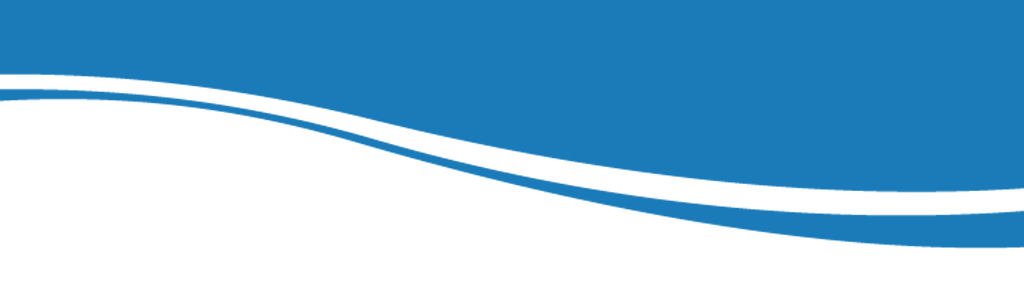 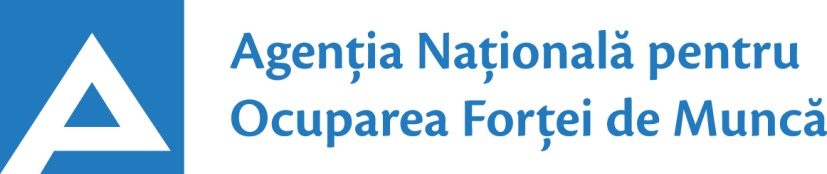 08.02.202124.01.2017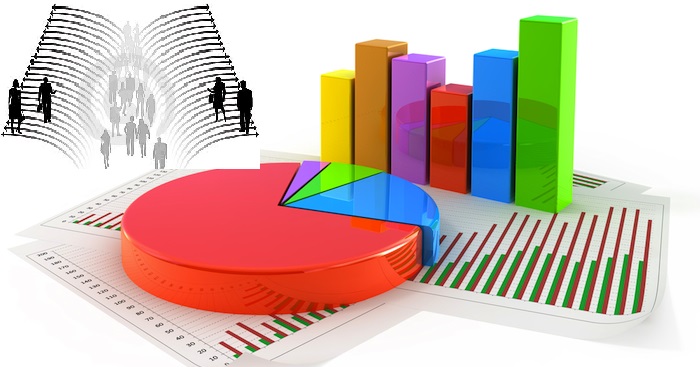 Observatorul pieței munciiConform bazei de date a Agenţiei Naţionale pentru Ocuparea Forţei de Muncă la data de 08.02.2021 erau în evidenţă 5264 locuri de muncă vacante, care pot fi accesate atât de femei, cât și de bărbați.  În aspect teritorial, numărul locurilor de muncă vacante, disponibile în fiecare subdiviziune teritorială de ocupare, constituie: Pentru persoanele cu nivel de instruire superior şi mediu de specialitate sunt disponibile1329 locuri de muncă vacante, constituind cca 25% din numărul total de locuri vacante. Ținând cont de HG nr. 942 din 22.12.2020 pentru locurile vacante în autorități publice (specialist (inclusiv superior, principal) este stabilit moratoriu temporar.Pentru persoanele cu nivel de instruire secundar profesional și pentru muncitorii necalificați, Agenţia Naţională pentru Ocuparea Forţei de Muncă oferă 3935 locuri de muncă, ce constituie 75% din numărul total de locuri de muncă vacante:Sunt oferite următoarele locuri de muncă pentru muncitori necalificaţi:Persoanele aflate în căutarea unui loc de muncă, se pot adresa la subdiviziunile teritoriale pentru ocuparea forţei de muncă. Prezentul buletin este elaborat în concordanță cu „Clasificatorul ocupaţiilor din Republica Moldova (CORM 006-14)”,aprobat prin ordinul Ministerului Muncii, Protecției Sociale și Familiei nr.22 din 03.03.2014.STOLocuri vacanteSTOLocuri vacanteChişinău1813Glodeni62Bălți 900Briceni58Ungheni206Făleşti58Orhei198Şoldăneşti48Ialoveni167Ocniţa41Nisporeni163Sângerei41Anenii Noi162Cantemir38Străşeni141Rezina36Râşcani135Basarabeasca27Hânceşti116Criuleni26Cimişlia115Drochia25Cahul103Leova25Călăraşi102Ştefan Vodă19	UTA Găgăuzia100Edineț14Floreşti84Dubăsari13Teleneşti75Taraclia13Căuşeni64Donduşeni12Soroca64OcupațiiLocuri vacanteTotalDin care:Specialist în domeniul sănătății351asistent medical (inclusiv de familie) – 145medic specialist – 105medic medicină generală – 45farmacist -25medic medicină de familie – 10felcer/felcer laborant – 8kinetoterapeut –5laborant-farmacist – 4brancardier - 4Inspector, ofițer197inspector (alte domenii) – 66ofițer urmărire penală – 43ofiţer de sector – 27ofițer de investigații - 26inspector de poliție – 17polițist – 13ofițer conformitate – 5Inginer, tehnician  139inginer  (alte domenii) – 41tehnician (alte domenii) – 21inginer programator – 19electromecanic – 10inginer-tehnolog/tehnolog  – 9inginer cadastral - 8inginer proiectant – 7constructor principal – 5inginer proiectant  - 5inginer electrician – 4inginer metrolog - 4inginer electronist – 3inginer-mecanic – 3Specialist în învățământ111educator învăţământul preşcolar/primar -44profesor învăţământ liceal/postliceal – 28instructor/maistru-instructor – 18profesor învăţământ primar/gimnazial – 10logoped – 5antrenor – 3psiholog – 3Specialist în activitatea financiară, economică sau comercială78contabil/contabil-șef - 52specialist bancar – 11economist – 8reprezentant comercial - 7Șef secție/sector/serviciu/grup/etc.(diverse domenii)63şef grupă (în alte ramuri) –25şef secţie mărfuri – 19şef schimb (în alte ramuri) – 7şef serviciu – 5şef oficiu special poştă – 4şef producţie - 3Specialist (inclusiv superior, principal)48Programator/Programator software (administrator bază de date)48Manager/marketing48manager (în activitatea comercială) – 15manager  (alte ramuri) – 15manager de proiecte informatice – 10manager (marketing și vânzare) – 8Asistență socială25asistent social /inclusiv comunitar– 25Secretar(diverse domenii)17Consultant(diverse ramuri)15Maistru (diverse domenii) 14Tehnolog12Administrator (diverse ramuri)10Director (alte domenii)10Pilot aeronave7Mecanic(diverse domenii)7Jurisconsult/grefier6Electrician secție/sector5Specialist planificare și control5Specialist securitatea și sănătatea în muncă4Laborant  (alte domenii)4Electronist4Agronom4Asistent judiciar4Specialist relații publice4Specialist resurse umane4Alte ocupații135Lucrători în industria textilă și confecții1655cusător (industria ușoară/confecțiilor) – 1570confecționer - 67termofinisor confecții – 11croitor – 7Transport şi telecomunicaţii435taxator/conductor – 170conducător auto (șofer) – 160montator cale ferată – 27confecţioner cablaje auto – 21lăcătuș auto – 11mecanic auto/ajutor de mecanic – 9muncitor rutier/feroviar – 7revizor bilete - 6conducător troleibuz - 5strungar  – 5asamblor –  5trăgător – 5elecrician auto - 4Lucrători calificați în întreprinderi industriale356legător filoane, cabluri şi conductori - 99lăcătuș instalator tehnică sanitară – 60sudor/electrogazosudor – 45lăcătuș-montator – 17electromontor/lăcătuș electromontor – 15lăcătuș la repararea materialului rulant – 14electromecanic – 12lăcătuș-reparator – 11lăcătuș la rețelele de apeduct și canalizare – 6montor -6prelucrător vin materie primă - 6lăcătuș controlor – 5electrician/lăcătuș electrician – 5asamblor articole din lemn – 5control or (alte domenii) – 5lăcătuş mecanic - 5filator – 5asamblor montator profile şi geam termopan - 4cizmar-confecționar încălțăminte la comandă - 4controlor calitate – 4lăcătuș la exploatarea și repararea utilajelor – 4completatori mărfuri - 4lăcătuș la lucrările de asamblare mecanică – 3șlefuitor de lemn – 3reparator utilaj tehnologic - 3liftier – 3ștanțator – 3Operatori, aparatişti, maşinişti la instalaţii și mașini 183operator în sectorul de producție – 51operator la bandă rulantă – 20operator la linia automată în flux - 14mașinist (alte domenii)  - 13operator de interviu – 12operator la telecomunicații – 11	operator  (alte domenii) – 10mașinist la excavatorul cu o singură cupă – 10operator la calculatoare electronice – 8operator la utilaje de cusut – 5operator la utilaje de produs panglică - 5maşinist la macarale – 4operator introd., validare si prelucrare date – 4operator la instalații tehnologice - 4operator ghișeu bancă – 3operator la mașini-unelte cu comandă numerică- 3operator comercial - 3mașinist la buldozere – 3Lucrători în domeniul serviciilor personale175gardian public – 54inspector  patrulare – 20asistent personal – 19poştaş  -15ajutor de educator  - 14frizer - 14salvator pe apă - 13dispecer – 10lucrător social - 9agent pază în incinte – 4dădacă - 3Lucrători în domeniul vânzărilor154vânzător produse alimentare/nealimentare – 79controlor-casier/casier – 65magaziner – 10Hoteluri şi restaurante113bucătar/bucătar - șef – 49brutar  – 19cofetar – 17chelner (ospătar) – 15barman – 9patiser – 4Lucrători în construcţii46tencuitor – 9tâmplar – 8pietrar-zidar – 5betonist – 5fierar - betonist - 5finisor – 4pavator - 4tinichigiu – 3zugrav – 3Lucrători calificaţi în agricultură, silvicultură, acvacultură, piscicultură 24tractorist – 11viticultor – 10crescător de păsări /animale – 3Alte ocupații 104MeseriaLocuri vacanteTotalMuncitor auxiliar248Îngrijitor încăperi de producție și serviciu70Măturător69Hamal46Muncitor necalificat în agricultură, silvicultură și grădinărit37Muncitor la amenajarea localităților23Muncitor necalificat în construcții22Femeie de serviciu17Muncitor necalificat în industria confecţiilor16Doborâtori arbori15Infirmieră  14Amenajator/îngrijitor/salubrizator  spații verzi14Muncitor necalificat la întreţinerea drumurilor13Spălător vehicule13Bucătar auxiliar9Paznic 9Puitor-ambalator8Manipulant mărfuri7Cusător ambalaj flexibil7Încasator și cititor contoare de energie electrică7Muncitor necalificat la ambalarea produselor6Menajeră5Spălătoreasă lenjerie5Spălător veselă4Fochist3Ciontolitor dezosator3